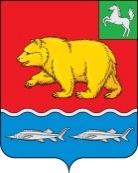 ДУМА молчановского РАЙОНАТомской областиРЕШЕние30.03.2023                                                                                                                                  №12с. МолчановоО назначении опроса гражданМолчановского сельского поселенияВ соответствии с Федеральным законом от 06.10.2003 №  131-ФЗ «Об общих принципах организации местного самоуправления в Российской Федерации», Законом Томской области от 05.10.2015 № 133-ОЗ «О порядке назначения и проведения опроса граждан в муниципальных образованиях Томской области», решением Думы Молчановского района от 24.11.2005   № 15 «Об утверждении Положения об опросе граждан», Уставом Молчановского района, Дума  Молчановского района РЕШИЛА:Провести с 11.04.2023 по 17.04.2023 включительно опрос граждан Молчановского сельского поселения. Определить время проведения опроса с 9 часов 00 минут до 17 часов 15 минут.Формулировка вопроса: «согласны ли вы с объединением (слиянием) муниципального автономного общеобразовательного учреждения «Молчановская средняя общеобразовательная школа № 2» и муниципального автономного общеобразовательного учреждения «Молчановская средняя общеобразовательная школа № 1».Утвердить форму опросного листа согласно приложению 1 к настоящему решению.Утвердить методику проведения опроса граждан согласно приложению 2 к настоящему решению.Инициатор опроса граждан – Глава Молчановского района.Минимальная численность жителей Молчановского сельского поселения, участвующих в опросе составляет 8 % от числа жителей Молчановского сельского поселения, обладающих избирательным правом.Территория проведения опроса – Молчановское сельское поселение.Опубликовать настоящее решение в официальном печатном издании «Вестник Молчановского района» и разместить на официальном сайте муниципального образования «Молчановский район» (http://www.molchanovo.ru/).  Настоящее решение вступает в силу после его официального опубликования.Контроль за исполнением настоящего решения возложить на комиссию по социальной политике Думы Молчановского района.Председатель Думы Молчановского района                                           С.В. МеньшоваГлава Молчановского района                                                                    Ю.Ю. СальковПриложение 1 к решению Думы Молчановского районаот 30.03.2023 № 12Подписи двух членовкомиссии	ОПРОСНЫЙ ЛИСТТерритория проведения опроса граждан: Молчановское сельское поселение.Дата и сроки проведения опроса граждан: с 11.04.2023 по 17.04.2023 включительно.Участок проведения опроса граждан:	Вопросы, предлагаемые при проведении опроса:1.  Согласны ли вы с объединением (слиянием) муниципального автономного общеобразовательного учреждения «Молчановская средняя общеобразовательная школа № 2» и муниципального автономного общеобразовательного учреждения «Молчановская средняя общеобразовательная школа № 1».Разъяснения порядка заполнения опросного листа:Сведения об участнике опроса вносятся лицом, осуществляющим сбор подписей участников опроса в опросных листах. Участник опроса должен предъявить данному лицу паспорт или иной заменяющий его документ.Участник опроса в соответствующий графе относительно предлагаемого вопроса указывает «ДА» или «НЕТ». Если участник опроса не хочет отвечать на вопрос, то в соответствующей графе ставится прочерк и ответ по данному вопросу не засчитывается. Участник опроса собственноручно ставит свою подпись и дату ее внесения в подписной лист.Опросный лист удостоверяю ____________________________________________(фамилия, имя, отчество, дата рождения, адрес места жительства, серия и номер паспорта или заменяющего его документа лица, собиравшего подписи участников опроса, его подпись и дата ее внесения)В результате проверки из опросного листа исключены подписи под номерами:Опросный лист проверен______________________________________________________	(фамилия, имя, отчество члена комиссии по проведению опроса граждан, его подпись и дата ее внесения)                                                                                                                  Приложение 2 к решению Думы Молчановского района                                                                                                  от 30.03.2023 № 12Методика проведения опроса граждан	Согласно ч.1 ст. 31 Федерального закона от 06.10.2003 №  131-ФЗ «Об общих принципах организации местного самоуправления в Российской Федерации» опрос граждан проводится на всей территории муниципального образования или на части его территории для выявления мнения населения и его учета при принятии решений органами местного самоуправления и должностными лицами местного самоуправления, а также органами государственной власти. Опрос граждан является одной  из форм участия населения муниципального образования в осуществлении местного самоуправления.	Согласно ч.2 ст. 31 Федерального закона от 06.10.2003 №  131-ФЗ в опросе граждан имеют право участвовать жители муниципального образования, обладающие избирательным правом. Согласно п. 28 ст. 2 Федерального закона от 12.06.2002 № 67-ФЗ «Об основных гарантиях избирательных прав и права на участие в референдуме граждан Российской Федерации» под избирательным правом граждан следует понимать конституционное право граждан Российской Федерации избирать и быть избранным в органы государственной власти и местного самоуправления, а также право участвовать в выдвижении кандидатов и списков кандидатов, в предвыборной агитации, наблюдении за проведением выборов, работой избирательных комиссий, включая установление итогов голосования и определение результатов выборов, в других избирательных действиях.	По общему правилу активное избирательное право наступает у гражданина по достижении 18-летнего возраста (ст. 4 Федерального закона от 12.06.2002 № 67-ФЗ), следовательно, все жители муниципального образования участвуют в опросах на равных основаниях. Каждый участник опроса обладает одним голосом и участвует в опросе непосредственно; какие-либо прямые или косвенные ограничения прав граждан на участие в опросе в зависимости от пола, расы, национальности, языка, происхождения, имущественного или должностного положения, отношения к религии, убеждений, принадлежности к общественным объединениям запрещаются; участие в опросе является свободным и добровольным. В ходе опроса никто не может быть принужден к выражению своего мнения и убеждений или отказу от них; подготовка, проведение и установление результатов опроса осуществляются на основе принципов законности, открытости и гласности.	Опрос проводится по инициативе Главы Молчановского района. Опрос проводится  в целях выявления мнения наибольшего числа заинтересованных жителей Молчановского сельского поселения, по вопросу объединения (слияния) муниципального автономного общеобразовательного учреждения «Молчановская средняя общеобразовательная школа № 2» и муниципального автономного общеобразовательного учреждения «Молчановская средняя общеобразовательная школа № 1».	Опрос граждан проводится не позднее 20 дней со дня принятия решения Думы Молчановского района о назначении опроса граждан.	Жители Молчановского сельского поселения должны быть проинформированы о проведении опроса граждан не менее чем за 10 дней до его проведения.	Размещение решения Думы Молчановского района о назначении опроса граждан может осуществляться:в официальном печатном издании «Вестник Молчановского района»;на сайте муниципального образования «Молчановский район».     Опрос граждан проводится путем заполнения опросного листа  участником опроса в срок, определенный решением Думы Молчановского района о назначении опроса граждан.	Лицо, осуществляющее сбор подписей участников опроса, знакомит участника опроса с предлагаемым вопросом и разъясняет порядок заполнения опросного листа.	Обработка результатов опроса граждан проводится комиссией по проведению опроса граждан, сформированной Думой Молчановского района, методом подсчета количества вариантов ответа, выбранных опрашиваемыми на вопрос, предлагаемый при проведении опроса, с последующим определением доли опрашиваемых, имеющих одинаковые мнения по вопросу.	Результаты опроса оформляются протоколом об итогах опроса, в котором должны содержаться следующие сведения:номер протокола;дата составления протокола;сроки проведения опроса;территория опроса;формулировка вопроса, предложенного при проведении опроса;общее число жителей, имеющих право на участие в опросе;число жителей, принявших участие в опросе;число действительных подписей;число участников опроса, ответивших «да» на поставленный вопрос;число участников опроса, ответивших «нет» на поставленный вопрос;результаты опроса;ФИО всей комиссии;дата и время подписания протокола.Вопрос, предложенный при проведении опроса, считается одобренным, если на поставленный вопрос ответили «да» более половины участников опроса, принявших участие в голосовании.Недействительными признаются в опросном листе следующие записи:по которым невозможно достоверно установить мнение участников опроса;не содержащие данных об участнике опроса;не содержащих подписи участников опроса;повторяющиеся записи.Опрос граждан признается несостоявшимся в случае, если число граждан, принявших участие в опросе, меньше минимального числа граждан, установленного в решении Думы Молчановского района о назначении опроса граждан.Опрос признается недействительным, если допущенные при проведении опроса нарушения не позволяют с достоверностью установить результаты голосования граждан, принявших участие в опросе.            Результаты опроса носят рекомендательный характер.Сведения о результатах опроса граждан подлежат официальному опубликованию не позднее 10 дней со дня окончания срока проведения опроса.Председатель Думы Молчановского района                                              С.В. МеньшоваГлава Молчановского района                                                                        Ю.Ю. СальковФамилия, имя, отчествоДата РожденияАдрес места жительстваСерия и номер паспортаОтвет на вопросПодпись участникаДата внесения подписиДаю согласие на обработку моих персональных данных12